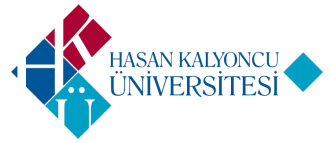 HASAN KALYONCU ÜNİVERSİTESİMühendislik FakültesiDers Tanımlama FormuDERSİN ADI:    Nanoteknoloji ve NanobiyoteknolojiDERSİN ADI:    Nanoteknoloji ve NanobiyoteknolojiDERSİN ADI:    Nanoteknoloji ve NanobiyoteknolojiDERSİN ADI:    Nanoteknoloji ve NanobiyoteknolojiDERSİN ADI:    Nanoteknoloji ve NanobiyoteknolojiDERSİN KODU: DERSİN DÖNEMİ: DERSİN DÖNEMİ: DERSİN DÖNEMİ: DERSİN DÖNEMİ: DERSİN DİLİ:   İNGİLİZCEDERSİN TİPİ:   Teknik SeçmeliDERSİN TİPİ:   Teknik SeçmeliDERSİN TİPİ:   Teknik SeçmeliDERSİN TİPİ:   Teknik SeçmeliDERSİN ÖN KOŞULU: DERSİN İKİNCİL KOŞULU:TEORİUYGULAMAKREDİAKTSHAFTALIK DERS SAATİ: 3034DERSİN İÇERİĞİ: Nanoteknolojinin tarihi ve doğadaki nanoteknoloji, nano boyutlar ve etkileri, nanoyapıların özellikleri ve üretim yöntemleri, karakterizasyonları, medikal alanda nanoteknoloji uygulamaları, nanopartiküler taşıyıcı sistemler, doku mühendisliği ve biyosensörler.DERSİN AMACI: Disiplinler arası bir yaklaşımla öğrencileri nanoteknoloji, nanobiyoteknoloji, nanomalzemelerin özellikleri, üretim yöntemleri, karakterizasyonu ve uygulama alanları hakkında bilgilendirmek. DERSİN AMACI: Disiplinler arası bir yaklaşımla öğrencileri nanoteknoloji, nanobiyoteknoloji, nanomalzemelerin özellikleri, üretim yöntemleri, karakterizasyonu ve uygulama alanları hakkında bilgilendirmek. DERSİN AMACI: Disiplinler arası bir yaklaşımla öğrencileri nanoteknoloji, nanobiyoteknoloji, nanomalzemelerin özellikleri, üretim yöntemleri, karakterizasyonu ve uygulama alanları hakkında bilgilendirmek. HAFTALIK DERS PROGRAMI HAFTALIK DERS PROGRAMI HaftaKonular1Nanoteknolojinin tarihi, gelişimi ve doğada nanoteknoloji2Nanoyapıların boyutları, etkileri ve özellikleri3Nanoyapıların üretim yöntemleri -14Nanoyapıların üretim yöntemleri -25Nanoyapıların karakterizasyonu - 16Nanoyapıların karakterizasyonu – 27Nanoteknojinin uygulama alanları8Medikal alanda nanoteknoloji, nanobiyoteknoloji9Nanopartiküler taşıyıcı sistemler ve uygulamaları10Nanoyapıların doku mühendisliği alanında uygulamaları11Biyosensörler12Biyosensörlerin uygulama alanları13Öğrenci Sunumu14Öğrenci SunumuDERS KİTAPLARI: Nanoscience, Nanobiotechnology and Nanobiology. Boisseau, P., Houdy, P., Lahmani, M. Springer, 2007YARDIMCI KİTAPLAR: An Introduction to Nanoscience and Nanotechnology. Nouailhat, A. Wiley, 2006.DEĞERLENDİRME SİSTEMİ:DEĞERLENDİRME SİSTEMİ:DEĞERLENDİRME SİSTEMİ:YARIYIL ÇALIŞMALARIADETYÜZDE(%)Ara sınav 130Sunum120Laboratuvar Çalışmaları 00Final Sınavı 150TOPLAM3100YARIYIL ÇALIŞMALARININ BAŞARI NOTUNA KATKISI 250FİNAL SINAVININ BAŞARI NOTUNA KATKISI 150TOPLAM3100DERSİN KATEGORİSİ:YÜZDE (%)Matematik ve Temel Bilimler 70Mühendislik 15Mühendislik Tasarımları15Sosyal Bilimler 0AKTS TABLOSU/İŞYÜKÜ:AKTS TABLOSU/İŞYÜKÜ:AKTS TABLOSU/İŞYÜKÜ:AKTS TABLOSU/İŞYÜKÜ:AktivitelerADETSüre (Saat)Toplam İş yüküDers süresi 14342Ders saati dışındaki çalışmalar (ön çalışma, pratik) 14456Laboratuvar Çalışmaları 000Ara Sınav 166Final Sınavı 177Ödevler 000Sunum Hazırlama155Toplam iş yükü3,866Toplam iş yükü/ 304Dersin AKTS kredisi4PÇ1PÇ2PÇ3PÇ4PÇ5PÇ6PÇ7PÇ8PÇ9PÇ10PÇ11ÖÇ121232323111ÖÇ221231323111ÖÇ322222323111PÇ: Program Çıktısı | ÖÇ: Öğrenim Çıktısı Değer: 0: Yok | 1: Düşük | 2: Orta | 3: YüksekPÇ: Program Çıktısı | ÖÇ: Öğrenim Çıktısı Değer: 0: Yok | 1: Düşük | 2: Orta | 3: YüksekPÇ: Program Çıktısı | ÖÇ: Öğrenim Çıktısı Değer: 0: Yok | 1: Düşük | 2: Orta | 3: YüksekPÇ: Program Çıktısı | ÖÇ: Öğrenim Çıktısı Değer: 0: Yok | 1: Düşük | 2: Orta | 3: YüksekPÇ: Program Çıktısı | ÖÇ: Öğrenim Çıktısı Değer: 0: Yok | 1: Düşük | 2: Orta | 3: YüksekPÇ: Program Çıktısı | ÖÇ: Öğrenim Çıktısı Değer: 0: Yok | 1: Düşük | 2: Orta | 3: YüksekPÇ: Program Çıktısı | ÖÇ: Öğrenim Çıktısı Değer: 0: Yok | 1: Düşük | 2: Orta | 3: YüksekPÇ: Program Çıktısı | ÖÇ: Öğrenim Çıktısı Değer: 0: Yok | 1: Düşük | 2: Orta | 3: YüksekPÇ: Program Çıktısı | ÖÇ: Öğrenim Çıktısı Değer: 0: Yok | 1: Düşük | 2: Orta | 3: YüksekPÇ: Program Çıktısı | ÖÇ: Öğrenim Çıktısı Değer: 0: Yok | 1: Düşük | 2: Orta | 3: YüksekPÇ: Program Çıktısı | ÖÇ: Öğrenim Çıktısı Değer: 0: Yok | 1: Düşük | 2: Orta | 3: YüksekDersin meslek eğitimini sağlamaya yönelik katkısı:Nanoyapıların temel özellikleri hakkında bilgi edinilmesi. Nanoteknoloji ve nanobiyoteknolojinin uygulama alanları hakkında bilgi sahibi olunması ve disiplinler arası alanlarda uygulanmasına yönelik beceri kazanılması.DERSİN ÖĞRETİM ÜYESİ/ÜYELERİ:Dr. Didem Aksoy KörpeTANITIM FORMUNUN HAZIRLANMA TARİHİ:30/11/2021DERSİN ÖĞRENİM ÇIKTILARI:PROGRAM ÇIKTILARIÖÇ1:   Nanoyapıların temel özelliklerini, üretim yöntemlerini ve karakterizasyonlarını hakkında bilgi sahibi olmak. ÖÇ2:    Nanoteknoloji ve nanobiyoteknolojinin uygulama alanları hakkında bilgi sahibi olmak.ÖÇ3:   Disiplinler arası bağlantı kurarak araştırma yapabilmek.PÇ1: Matematik, fen bilimleri ve ilgili mühendislik disiplinine özgü konularda yeterli bilgi birikimi; bu alanlardaki kuramsal ve uygulamalı bilgileri, karmaşık mühendislik problemlerinde kullanabilme becerisi.PÇ2: Karmaşık mühendislik problemlerini saptama, tanımlama, formüle etme ve çözme becerisi; bu amaçla uygun analiz ve modelleme yöntemlerini seçme ve uygulama becerisi.PÇ3: Karmaşık bir sistemi, süreci, cihazı veya ürünü gerçekçi kısıtlar ve koşullar altında, belirli gereksinimleri karşılayacak şekilde tasarlama becerisi; bu amaçla modern tasarım yöntemlerini uygulama becerisi.PÇ4: Mühendislik uygulamalarında karşılaşılan karmaşık problemlerin analizi ve çözümü için gerekli olan modern teknik ve araçları geliştirme, seçme ve kullanma becerisi; bilişim teknolojilerini etkin bir şekilde kullanma becerisi.PÇ5: Karmaşık mühendislik problemlerinin veya disipline özgü araştırma konularının incelenmesi için deney tasarlama, deney yapma, veri toplama, sonuçları analiz etme ve yorumlama becerisi.PÇ6: Disiplin içi ve çok disiplinli takımlarda etkin biçimde çalışabilme becerisi; bireysel çalışma becerisi.PÇ7: Türkçe sözlü ve yazılı etkin iletişim kurma becerisi; en az bir yabancı dil bilgisi; etkin rapor yazma ve yazılı raporları anlama, tasarım ve üretim raporları hazırlayabilme, etkin sunum yapabilme, açık ve anlaşılır talimat verme ve alma becerisi.PÇ8: Yaşam boyu öğrenmenin gerekliliği bilinci; bilgiye erişebilme, bilim ve teknolojideki gelişmeleri izleme ve kendini sürekli yenileme becerisi.PÇ9: Etik ilkelerine uygun davranma, mesleki ve etik sorumluluk bilinci; mühendislik uygulamalarında kullanılan standartlar hakkında bilgi.PÇ10: Proje yönetimi, risk yönetimi ve değişiklik yönetimi gibi, iş hayatındaki uygulamalar hakkında bilgi; girişimcilik, yenilikçilik hakkında farkındalık; sürdürülebilir kalkınma hakkında bilgi.PÇ11: Mühendislik uygulamalarının evrensel ve toplumsal boyutlarda sağlık, çevre ve güvenlik üzerindeki etkileri ve çağın mühendislik alanına yansıyan sorunları hakkında bilgi; mühendislik çözümlerinin hukuksal sonuçları konusunda farkındalık.